T.C. 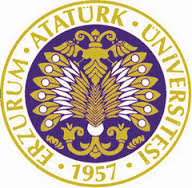 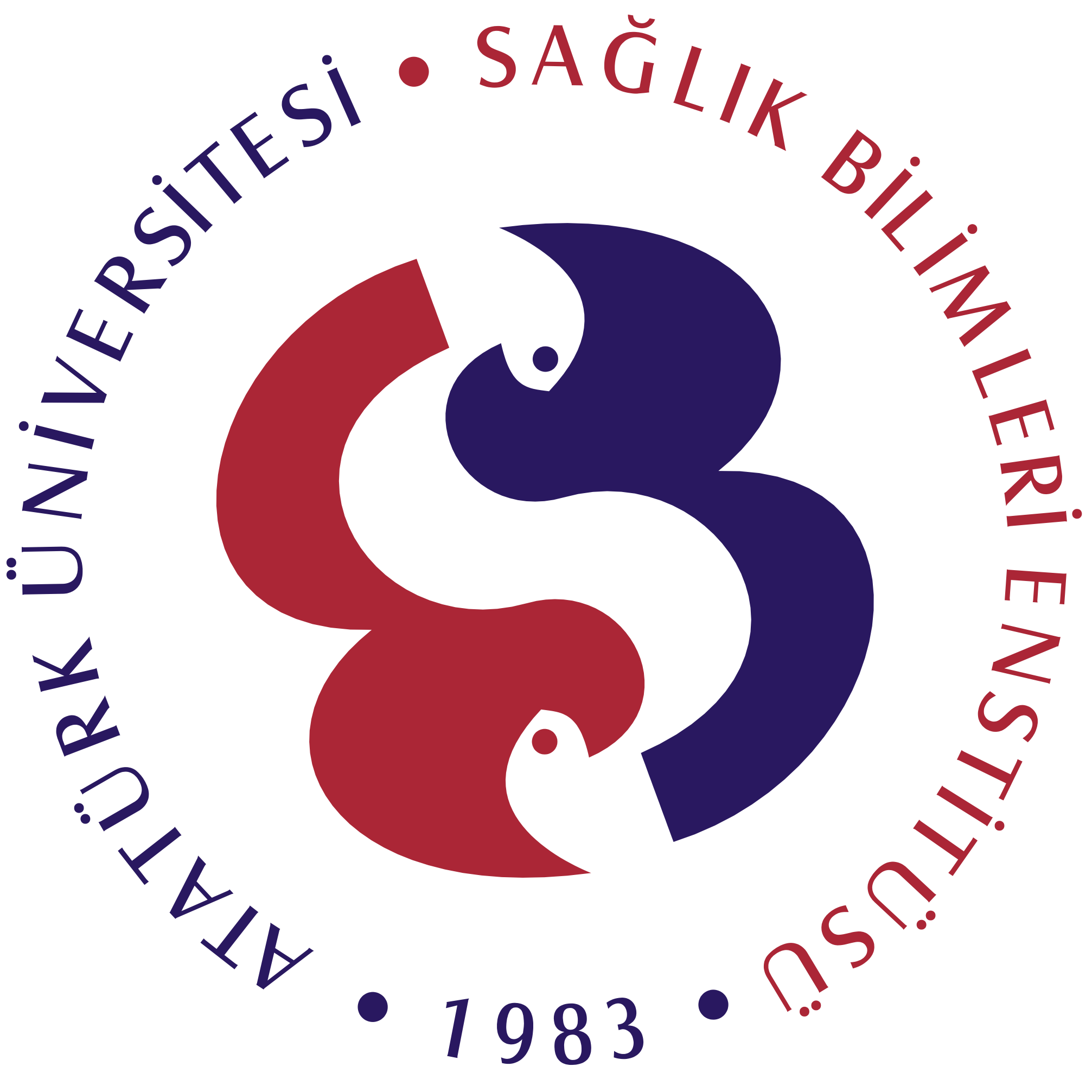 ATATÜRK ÜNİVERSİTESİ SAĞLIK BİLİMLERİ ENSTİTÜSÜ MÜDÜRLÜĞÜYÜKSEK LİSANS PROGRAMIDANIŞMAN ÖNERİ FORMUSayı................................                                                                                                                                                                                                                                                    …/…/20…SAĞLIK BİLİMLERİ ENSTİTÜSÜ MÜDÜRLÜĞÜNE               Aşağıda adı-soyadı ve akademik bilgileri verilen lisansüstü öğrenci/öğrenciler için  ilgili öğretim üyelerinin danışman olarak atanması …………………………………………………….................................................................. Anabilim Dalı Başkanlığımızca uygun görülmüştür.              Gereğini arz ederim.		                                                                                                                                                                                                                                                                                                                                         (Unvan, Adı-Soyadı)									                                                                                                                  Anabilim Dalı Başkanı                                                                                                                                                                                                                                                 (İmza)